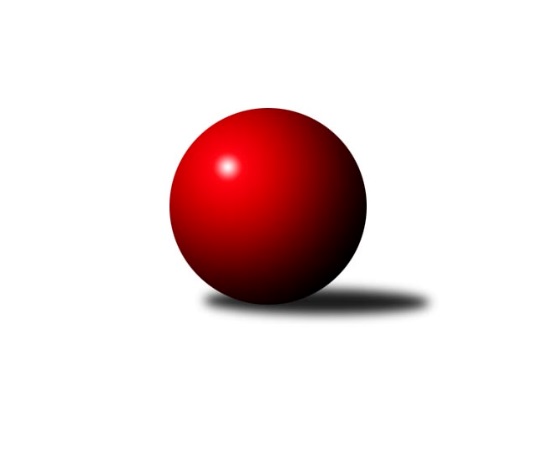 Č.13Ročník 2021/2022	29.4.2024 3. KLM B 2021/2022Statistika 13. kolaTabulka družstev:		družstvo	záp	výh	rem	proh	skore	sety	průměr	body	plné	dorážka	chyby	1.	TJ Kuželky Česká Lípa	12	9	1	2	66.0 : 30.0 	(160.0 : 128.0)	3284	19	2205	1080	26.1	2.	SKK Náchod	12	9	1	2	61.0 : 35.0 	(164.5 : 123.5)	3322	19	2239	1083	30.6	3.	TJ Sokol Benešov	11	6	0	5	45.0 : 43.0 	(132.5 : 131.5)	3295	12	2227	1068	32.5	4.	SK Žižkov Praha	11	6	0	5	43.0 : 45.0 	(126.0 : 138.0)	3274	12	2204	1070	31.8	5.	KK Jiří Poděbrady	11	4	2	5	40.0 : 48.0 	(124.5 : 139.5)	3232	10	2173	1059	35.5	6.	KK Konstruktiva Praha	12	5	0	7	51.0 : 45.0 	(149.5 : 138.5)	3280	10	2225	1054	36.5	7.	TJ Dynamo Liberec	12	4	2	6	46.0 : 50.0 	(137.5 : 150.5)	3264	10	2207	1057	33.9	8.	TJ Tesla Pardubice	12	4	2	6	44.0 : 52.0 	(140.5 : 147.5)	3273	10	2214	1059	37.4	9.	TJ Sokol Kolín	12	4	2	6	42.0 : 54.0 	(136.0 : 152.0)	3259	10	2190	1069	29.8	10.	SKK Hořice B	12	4	1	7	39.0 : 57.0 	(136.5 : 151.5)	3299	9	2233	1066	30.5	11.	SKK Vrchlabí SPVR	11	3	1	7	35.0 : 53.0 	(128.5 : 135.5)	3217	7	2181	1036	37.7Tabulka doma:		družstvo	záp	výh	rem	proh	skore	sety	průměr	body	maximum	minimum	1.	TJ Kuželky Česká Lípa	6	6	0	0	40.0 : 8.0 	(83.5 : 60.5)	3371	12	3489	3280	2.	SKK Náchod	6	5	0	1	34.0 : 14.0 	(82.5 : 61.5)	3401	10	3478	3256	3.	TJ Sokol Benešov	6	5	0	1	30.0 : 18.0 	(72.5 : 71.5)	3243	10	3309	3179	4.	TJ Dynamo Liberec	6	4	1	1	32.0 : 16.0 	(79.0 : 65.0)	3339	9	3379	3319	5.	KK Konstruktiva Praha	6	3	0	3	28.0 : 20.0 	(78.5 : 65.5)	3279	6	3355	3225	6.	SKK Vrchlabí SPVR	6	3	0	3	22.0 : 26.0 	(74.5 : 69.5)	3169	6	3249	3091	7.	TJ Sokol Kolín	6	2	2	2	21.0 : 27.0 	(64.5 : 79.5)	3281	6	3374	3184	8.	TJ Tesla Pardubice	6	2	1	3	20.0 : 28.0 	(69.0 : 75.0)	3179	5	3345	3035	9.	KK Jiří Poděbrady	5	1	1	3	15.0 : 25.0 	(54.0 : 66.0)	3211	3	3258	3114	10.	SKK Hořice B	6	1	1	4	19.0 : 29.0 	(67.5 : 76.5)	3267	3	3406	3176	11.	SK Žižkov Praha	5	1	0	4	14.0 : 26.0 	(51.5 : 68.5)	3313	2	3357	3259Tabulka venku:		družstvo	záp	výh	rem	proh	skore	sety	průměr	body	maximum	minimum	1.	SK Žižkov Praha	6	5	0	1	29.0 : 19.0 	(74.5 : 69.5)	3267	10	3350	3186	2.	SKK Náchod	6	4	1	1	27.0 : 21.0 	(82.0 : 62.0)	3309	9	3357	3257	3.	TJ Kuželky Česká Lípa	6	3	1	2	26.0 : 22.0 	(76.5 : 67.5)	3270	7	3459	3121	4.	KK Jiří Poděbrady	6	3	1	2	25.0 : 23.0 	(70.5 : 73.5)	3235	7	3363	3172	5.	SKK Hořice B	6	3	0	3	20.0 : 28.0 	(69.0 : 75.0)	3304	6	3357	3256	6.	TJ Tesla Pardubice	6	2	1	3	24.0 : 24.0 	(71.5 : 72.5)	3288	5	3406	3126	7.	KK Konstruktiva Praha	6	2	0	4	23.0 : 25.0 	(71.0 : 73.0)	3280	4	3420	3157	8.	TJ Sokol Kolín	6	2	0	4	21.0 : 27.0 	(71.5 : 72.5)	3255	4	3321	3135	9.	TJ Sokol Benešov	5	1	0	4	15.0 : 25.0 	(60.0 : 60.0)	3305	2	3397	3189	10.	SKK Vrchlabí SPVR	5	0	1	4	13.0 : 27.0 	(54.0 : 66.0)	3227	1	3304	3192	11.	TJ Dynamo Liberec	6	0	1	5	14.0 : 34.0 	(58.5 : 85.5)	3252	1	3357	3142Tabulka podzimní části:		družstvo	záp	výh	rem	proh	skore	sety	průměr	body	doma	venku	1.	TJ Kuželky Česká Lípa	8	7	1	0	51.0 : 13.0 	(113.0 : 79.0)	3262	15 	4 	0 	0 	3 	1 	0	2.	SKK Náchod	10	7	1	2	49.0 : 31.0 	(137.0 : 103.0)	3317	15 	4 	0 	1 	3 	1 	1	3.	SK Žižkov Praha	9	5	0	4	36.0 : 36.0 	(104.0 : 112.0)	3259	10 	1 	0 	3 	4 	0 	1	4.	TJ Sokol Kolín	9	4	2	3	34.0 : 38.0 	(101.0 : 115.0)	3279	10 	2 	2 	1 	2 	0 	2	5.	TJ Dynamo Liberec	10	4	2	4	41.0 : 39.0 	(117.0 : 123.0)	3285	10 	4 	1 	0 	0 	1 	4	6.	KK Jiří Poděbrady	10	4	2	4	38.0 : 42.0 	(113.0 : 127.0)	3240	10 	1 	1 	3 	3 	1 	1	7.	KK Konstruktiva Praha	9	4	0	5	39.0 : 33.0 	(113.0 : 103.0)	3258	8 	2 	0 	2 	2 	0 	3	8.	SKK Hořice B	10	3	1	6	31.0 : 49.0 	(115.5 : 124.5)	3301	7 	1 	1 	3 	2 	0 	3	9.	TJ Sokol Benešov	7	3	0	4	27.0 : 29.0 	(83.0 : 85.0)	3301	6 	3 	0 	1 	0 	0 	3	10.	TJ Tesla Pardubice	10	2	2	6	33.0 : 47.0 	(114.5 : 125.5)	3246	6 	1 	1 	3 	1 	1 	3	11.	SKK Vrchlabí SPVR	10	2	1	7	29.0 : 51.0 	(113.0 : 127.0)	3215	5 	2 	0 	3 	0 	1 	4Tabulka jarní části:		družstvo	záp	výh	rem	proh	skore	sety	průměr	body	doma	venku	1.	TJ Sokol Benešov	4	3	0	1	18.0 : 14.0 	(49.5 : 46.5)	3267	6 	2 	0 	0 	1 	0 	1 	2.	SKK Náchod	2	2	0	0	12.0 : 4.0 	(27.5 : 20.5)	3407	4 	1 	0 	0 	1 	0 	0 	3.	TJ Tesla Pardubice	2	2	0	0	11.0 : 5.0 	(26.0 : 22.0)	3354	4 	1 	0 	0 	1 	0 	0 	4.	TJ Kuželky Česká Lípa	4	2	0	2	15.0 : 17.0 	(47.0 : 49.0)	3358	4 	2 	0 	0 	0 	0 	2 	5.	SKK Vrchlabí SPVR	1	1	0	0	6.0 : 2.0 	(15.5 : 8.5)	3240	2 	1 	0 	0 	0 	0 	0 	6.	SKK Hořice B	2	1	0	1	8.0 : 8.0 	(21.0 : 27.0)	3263	2 	0 	0 	1 	1 	0 	0 	7.	SK Žižkov Praha	2	1	0	1	7.0 : 9.0 	(22.0 : 26.0)	3349	2 	0 	0 	1 	1 	0 	0 	8.	KK Konstruktiva Praha	3	1	0	2	12.0 : 12.0 	(36.5 : 35.5)	3341	2 	1 	0 	1 	0 	0 	1 	9.	KK Jiří Poděbrady	1	0	0	1	2.0 : 6.0 	(11.5 : 12.5)	3183	0 	0 	0 	0 	0 	0 	1 	10.	TJ Dynamo Liberec	2	0	0	2	5.0 : 11.0 	(20.5 : 27.5)	3235	0 	0 	0 	1 	0 	0 	1 	11.	TJ Sokol Kolín	3	0	0	3	8.0 : 16.0 	(35.0 : 37.0)	3225	0 	0 	0 	1 	0 	0 	2 Zisk bodů pro družstvo:		jméno hráče	družstvo	body	zápasy	v %	dílčí body	sety	v %	1.	Josef Rubanický 	TJ Kuželky Česká Lípa  	11	/	12	(92%)	28.5	/	48	(59%)	2.	Jan Adamů 	SKK Náchod 	10	/	11	(91%)	30	/	44	(68%)	3.	Václav Posejpal 	KK Konstruktiva Praha  	9	/	12	(75%)	32	/	48	(67%)	4.	Marek Kyzivát 	TJ Kuželky Česká Lípa  	9	/	12	(75%)	32	/	48	(67%)	5.	Miroslav Malý 	TJ Kuželky Česká Lípa  	9	/	12	(75%)	32	/	48	(67%)	6.	Lukáš Štich 	KK Jiří Poděbrady 	8	/	10	(80%)	25.5	/	40	(64%)	7.	Jaroslav Franěk 	TJ Sokol Benešov  	8	/	11	(73%)	30.5	/	44	(69%)	8.	Pavel Holub 	SK Žižkov Praha 	8	/	11	(73%)	29.5	/	44	(67%)	9.	Michal Rolf 	SKK Vrchlabí SPVR 	8	/	11	(73%)	27	/	44	(61%)	10.	Vladimír Ludvík 	TJ Kuželky Česká Lípa  	8	/	11	(73%)	27	/	44	(61%)	11.	Petr Tepličanec 	KK Konstruktiva Praha  	8	/	11	(73%)	25	/	44	(57%)	12.	Michal Talacko 	TJ Tesla Pardubice  	8	/	12	(67%)	30	/	48	(63%)	13.	Michal Šic 	TJ Tesla Pardubice  	8	/	12	(67%)	30	/	48	(63%)	14.	Martin Švorba 	TJ Sokol Kolín  	7	/	9	(78%)	22	/	36	(61%)	15.	Jiří Slabý 	TJ Kuželky Česká Lípa  	7	/	10	(70%)	16.5	/	40	(41%)	16.	Milan Vaněk 	TJ Tesla Pardubice  	7	/	11	(64%)	24	/	44	(55%)	17.	Ladislav Beránek 	SKK Náchod 	6	/	7	(86%)	20	/	28	(71%)	18.	Jiří Němec 	TJ Sokol Kolín  	6	/	8	(75%)	20	/	32	(63%)	19.	Stanislav Vesecký 	KK Konstruktiva Praha  	6	/	9	(67%)	19	/	36	(53%)	20.	Jiří Tichý 	KK Jiří Poděbrady 	6	/	9	(67%)	19	/	36	(53%)	21.	Tibor Machala 	KK Konstruktiva Praha  	6	/	10	(60%)	18.5	/	40	(46%)	22.	Martin Beran 	SK Žižkov Praha 	6	/	10	(60%)	16.5	/	40	(41%)	23.	Miroslav Šostý 	TJ Sokol Benešov  	6	/	11	(55%)	26	/	44	(59%)	24.	Roman Žežulka 	TJ Dynamo Liberec 	6	/	11	(55%)	24	/	44	(55%)	25.	Denis Hofman 	SKK Náchod 	6	/	11	(55%)	22	/	44	(50%)	26.	František Obruča 	TJ Dynamo Liberec 	6	/	11	(55%)	21.5	/	44	(49%)	27.	Martin Bartoníček 	SKK Hořice B 	6	/	12	(50%)	27	/	48	(56%)	28.	Miloslav Vik 	TJ Sokol Kolín  	6	/	12	(50%)	24	/	48	(50%)	29.	Antonín Hejzlar 	SKK Náchod 	6	/	12	(50%)	23.5	/	48	(49%)	30.	Radek Košťál 	SKK Hořice B 	6	/	12	(50%)	22	/	48	(46%)	31.	Vladimír Žiško 	SKK Vrchlabí SPVR 	5	/	5	(100%)	13.5	/	20	(68%)	32.	Luboš Kocmich 	SK Žižkov Praha 	5	/	7	(71%)	19	/	28	(68%)	33.	Pavel Kohlíček 	KK Konstruktiva Praha  	5	/	8	(63%)	19	/	32	(59%)	34.	Vojtěch Pecina 	TJ Dynamo Liberec 	5	/	10	(50%)	24	/	40	(60%)	35.	Zdeněk Zahrádka 	KK Konstruktiva Praha  	5	/	10	(50%)	21	/	40	(53%)	36.	Jiří Zetek 	SK Žižkov Praha 	5	/	10	(50%)	18	/	40	(45%)	37.	Jiří Baier 	SKK Hořice B 	5	/	10	(50%)	17.5	/	40	(44%)	38.	Miroslav Nálevka 	SKK Hořice B 	5	/	11	(45%)	26.5	/	44	(60%)	39.	Jaroslav Kazda 	KK Jiří Poděbrady 	5	/	11	(45%)	18.5	/	44	(42%)	40.	Jan Pelák 	TJ Sokol Kolín  	5	/	12	(42%)	23	/	48	(48%)	41.	Václav Kňap 	KK Jiří Poděbrady 	4	/	6	(67%)	12	/	24	(50%)	42.	Tomáš Majer 	SKK Náchod 	4	/	8	(50%)	17.5	/	32	(55%)	43.	Ivan Januš 	TJ Sokol Benešov  	4	/	8	(50%)	13	/	32	(41%)	44.	Lukáš Kočí 	TJ Sokol Benešov  	4	/	9	(44%)	18	/	36	(50%)	45.	Pavel Maršík 	SKK Vrchlabí SPVR 	4	/	9	(44%)	17.5	/	36	(49%)	46.	Vít Veselý 	TJ Tesla Pardubice  	4	/	10	(40%)	19.5	/	40	(49%)	47.	Josef Zejda ml.	TJ Dynamo Liberec 	4	/	11	(36%)	19.5	/	44	(44%)	48.	Libor Drábek 	TJ Dynamo Liberec 	4	/	11	(36%)	18	/	44	(41%)	49.	Ivan Vondráček 	SKK Hořice B 	4	/	11	(36%)	16	/	44	(36%)	50.	Karel Košťál 	SKK Hořice B 	3	/	3	(100%)	9	/	12	(75%)	51.	Jiří Šafránek 	KK Jiří Poděbrady 	3	/	4	(75%)	12	/	16	(75%)	52.	Pavel Řehánek 	SK Žižkov Praha 	3	/	4	(75%)	10	/	16	(63%)	53.	Ladislav Wajsar st.	TJ Dynamo Liberec 	3	/	4	(75%)	8	/	16	(50%)	54.	Tomáš Svoboda 	TJ Sokol Benešov  	3	/	8	(38%)	12	/	32	(38%)	55.	Stanislav Schuh 	SK Žižkov Praha 	3	/	9	(33%)	14	/	36	(39%)	56.	Martin Hubáček 	TJ Tesla Pardubice  	3	/	11	(27%)	18.5	/	44	(42%)	57.	Martin Maršík 	SKK Vrchlabí SPVR 	3	/	11	(27%)	18	/	44	(41%)	58.	Lukáš Holosko 	TJ Sokol Kolín  	3	/	12	(25%)	21	/	48	(44%)	59.	Martin Najman 	TJ Kuželky Česká Lípa  	3	/	12	(25%)	19	/	48	(40%)	60.	Petr Miláček 	TJ Tesla Pardubice  	2	/	2	(100%)	6	/	8	(75%)	61.	Aleš Tichý 	SKK Náchod 	2	/	3	(67%)	8	/	12	(67%)	62.	Miloš Holý 	KK Jiří Poděbrady 	2	/	4	(50%)	7	/	16	(44%)	63.	Petr Červ 	TJ Sokol Benešov  	2	/	5	(40%)	9	/	20	(45%)	64.	Jaroslav Hanuš 	TJ Sokol Kolín  	2	/	6	(33%)	10	/	24	(42%)	65.	Jaroslav Zahrádka 	KK Konstruktiva Praha  	2	/	6	(33%)	9.5	/	24	(40%)	66.	Lukáš Trýzna 	SKK Vrchlabí SPVR 	2	/	8	(25%)	14.5	/	32	(45%)	67.	Jiří Mitáček ml.	TJ Dynamo Liberec 	2	/	8	(25%)	11.5	/	32	(36%)	68.	Roman Sýs 	SKK Vrchlabí SPVR 	2	/	9	(22%)	16	/	36	(44%)	69.	Miroslav Drábek 	TJ Sokol Benešov  	1	/	1	(100%)	4	/	4	(100%)	70.	Ladislav Wajsar ml.	TJ Dynamo Liberec 	1	/	1	(100%)	3	/	4	(75%)	71.	Martin Hanuš 	SKK Náchod 	1	/	1	(100%)	3	/	4	(75%)	72.	Vojtěch Trojan 	TJ Dynamo Liberec 	1	/	1	(100%)	3	/	4	(75%)	73.	Daniel Majer 	SKK Náchod 	1	/	1	(100%)	2	/	4	(50%)	74.	Jiří Kočí 	TJ Sokol Benešov  	1	/	1	(100%)	2	/	4	(50%)	75.	Ondřej Šafránek 	KK Jiří Poděbrady 	1	/	1	(100%)	2	/	4	(50%)	76.	Jaroslav Špicner 	SKK Náchod 	1	/	2	(50%)	5	/	8	(63%)	77.	František Hejna 	SKK Náchod 	1	/	2	(50%)	5	/	8	(63%)	78.	Roman Pek 	SKK Vrchlabí SPVR 	1	/	2	(50%)	5	/	8	(63%)	79.	Tomáš Adamů 	SKK Náchod 	1	/	2	(50%)	4	/	8	(50%)	80.	Martin Ducke 	TJ Kuželky Česká Lípa  	1	/	2	(50%)	4	/	8	(50%)	81.	Bedřich Šiška 	TJ Tesla Pardubice  	1	/	2	(50%)	3.5	/	8	(44%)	82.	Filip Matouš 	SKK Vrchlabí SPVR 	1	/	2	(50%)	3.5	/	8	(44%)	83.	Jiří Miláček 	KK Jiří Poděbrady 	1	/	2	(50%)	3	/	8	(38%)	84.	Milan Novák 	TJ Tesla Pardubice  	1	/	2	(50%)	2.5	/	8	(31%)	85.	Michal Vyskočil 	TJ Sokol Benešov  	1	/	3	(33%)	5.5	/	12	(46%)	86.	Martin Zvoníček 	SKK Hořice B 	1	/	3	(33%)	4.5	/	12	(38%)	87.	Ondřej Košťál 	SKK Hořice B 	1	/	4	(25%)	7	/	16	(44%)	88.	Martin Kováčik 	SKK Náchod 	1	/	5	(20%)	10	/	20	(50%)	89.	Štěpán Stránský 	SKK Vrchlabí SPVR 	1	/	6	(17%)	11	/	24	(46%)	90.	Vojtěch Zelenka 	TJ Sokol Kolín  	1	/	6	(17%)	8	/	24	(33%)	91.	Lukáš Vacek 	SK Žižkov Praha 	1	/	7	(14%)	9	/	28	(32%)	92.	Ladislav Nožička 	KK Jiří Poděbrady 	1	/	8	(13%)	12.5	/	32	(39%)	93.	Petr Veverka 	SK Žižkov Praha 	1	/	8	(13%)	10	/	32	(31%)	94.	Dalibor Mierva 	TJ Sokol Kolín  	0	/	1	(0%)	2	/	4	(50%)	95.	Svatopluk Čech 	KK Jiří Poděbrady 	0	/	1	(0%)	2	/	4	(50%)	96.	Jakub Wrzecionko 	KK Konstruktiva Praha  	0	/	1	(0%)	1	/	4	(25%)	97.	Lukáš Doubek 	TJ Tesla Pardubice  	0	/	1	(0%)	1	/	4	(25%)	98.	Oldřich Hubáček 	TJ Tesla Pardubice  	0	/	1	(0%)	1	/	4	(25%)	99.	Karel Palát 	TJ Sokol Benešov  	0	/	1	(0%)	1	/	4	(25%)	100.	Petr Brabenec 	TJ Sokol Benešov  	0	/	1	(0%)	0.5	/	4	(13%)	101.	Ladislav Hetcl ml.	TJ Sokol Kolín  	0	/	1	(0%)	0	/	4	(0%)	102.	Dušan Richter 	KK Jiří Poděbrady 	0	/	1	(0%)	0	/	4	(0%)	103.	Miroslav Mejznar 	SKK Vrchlabí SPVR 	0	/	2	(0%)	1.5	/	8	(19%)	104.	Jiří Turek 	TJ Tesla Pardubice  	0	/	2	(0%)	0	/	8	(0%)	105.	Roman Weiss 	TJ Sokol Kolín  	0	/	3	(0%)	5	/	12	(42%)	106.	David Balzer 	KK Konstruktiva Praha  	0	/	3	(0%)	4.5	/	12	(38%)	107.	Petr Vokáč 	SKK Hořice B 	0	/	3	(0%)	4	/	12	(33%)	108.	Tomáš Sukdolák 	TJ Tesla Pardubice  	0	/	3	(0%)	1.5	/	12	(13%)	109.	Lukáš Poláček 	KK Jiří Poděbrady 	0	/	5	(0%)	4.5	/	20	(23%)Průměry na kuželnách:		kuželna	průměr	plné	dorážka	chyby	výkon na hráče	1.	SKK Nachod, 1-4	3375	2271	1104	31.2	(562.6)	2.	SK Žižkov Praha, 1-4	3330	2261	1069	31.9	(555.0)	3.	TJ Kuželky Česká Lípa, 1-4	3323	2224	1098	26.3	(553.9)	4.	Sport Park Liberec, 1-4	3312	2227	1084	32.5	(552.0)	5.	TJ Sparta Kutná Hora, 1-4	3295	2220	1075	29.7	(549.3)	6.	SKK Hořice, 1-4	3284	2205	1078	32.3	(547.3)	7.	KK Konstruktiva Praha, 1-4	3268	2213	1055	36.9	(544.8)	8.	Poděbrady, 1-4	3249	2193	1056	33.3	(541.5)	9.	Benešov, 1-4	3222	2171	1051	34.1	(537.0)	10.	Přelouč, 1-4	3194	2153	1040	35.4	(532.4)	11.	Vrchlabí, 1-4	3177	2159	1018	38.8	(529.7)Nejlepší výkony na kuželnách:SKK Nachod, 1-4SKK Náchod	3478	13. kolo	Jan Adamů 	SKK Náchod	625	7. koloTJ Kuželky Česká Lípa 	3459	13. kolo	Jan Adamů 	SKK Náchod	623	10. koloSKK Náchod	3446	7. kolo	Michal Talacko 	TJ Tesla Pardubice 	617	7. koloSKK Náchod	3434	10. kolo	Ladislav Beránek 	SKK Náchod	612	13. koloSKK Náchod	3407	4. kolo	Jan Adamů 	SKK Náchod	603	13. koloTJ Sokol Benešov 	3397	4. kolo	Tomáš Majer 	SKK Náchod	601	2. koloSKK Náchod	3382	2. kolo	Ivan Januš 	TJ Sokol Benešov 	599	4. koloTJ Tesla Pardubice 	3351	7. kolo	Marek Kyzivát 	TJ Kuželky Česká Lípa 	598	13. koloTJ Sokol Kolín 	3321	9. kolo	Michal Rolf 	SKK Vrchlabí SPVR	598	10. koloSKK Vrchlabí SPVR	3304	10. kolo	Josef Rubanický 	TJ Kuželky Česká Lípa 	596	13. koloSK Žižkov Praha, 1-4TJ Tesla Pardubice 	3406	12. kolo	Pavel Řehánek 	SK Žižkov Praha	628	12. koloSKK Hořice B	3357	6. kolo	Miroslav Nálevka 	SKK Hořice B	611	6. koloSK Žižkov Praha	3357	1. kolo	Martin Beran 	SK Žižkov Praha	594	1. koloTJ Dynamo Liberec	3357	1. kolo	Martin Švorba 	TJ Sokol Kolín 	593	4. koloTJ Sokol Benešov 	3353	8. kolo	František Obruča 	TJ Dynamo Liberec	591	1. koloSK Žižkov Praha	3348	12. kolo	Michal Šic 	TJ Tesla Pardubice 	591	12. koloSK Žižkov Praha	3344	6. kolo	Pavel Holub 	SK Žižkov Praha	590	6. koloSK Žižkov Praha	3337	8. kolo	Milan Vaněk 	TJ Tesla Pardubice 	587	12. koloTJ Sokol Kolín 	3312	4. kolo	Pavel Řehánek 	SK Žižkov Praha	587	8. koloSKK Náchod	3271	11. kolo	Ladislav Wajsar st.	TJ Dynamo Liberec	584	1. koloTJ Kuželky Česká Lípa, 1-4TJ Kuželky Česká Lípa 	3489	9. kolo	Vladimír Ludvík 	TJ Kuželky Česká Lípa 	623	9. koloTJ Kuželky Česká Lípa 	3426	8. kolo	Miroslav Malý 	TJ Kuželky Česká Lípa 	616	1. koloKK Konstruktiva Praha 	3420	9. kolo	Vladimír Ludvík 	TJ Kuželky Česká Lípa 	609	3. koloTJ Kuželky Česká Lípa 	3351	1. kolo	Miroslav Malý 	TJ Kuželky Česká Lípa 	604	9. koloTJ Kuželky Česká Lípa 	3343	3. kolo	Josef Rubanický 	TJ Kuželky Česká Lípa 	595	8. koloTJ Kuželky Česká Lípa 	3338	11. kolo	Marek Kyzivát 	TJ Kuželky Česká Lípa 	589	1. koloSKK Hořice B	3329	8. kolo	Václav Posejpal 	KK Konstruktiva Praha 	587	9. koloTJ Kuželky Česká Lípa 	3280	5. kolo	Josef Rubanický 	TJ Kuželky Česká Lípa 	586	9. koloSKK Náchod	3257	1. kolo	Marek Kyzivát 	TJ Kuželky Česká Lípa 	583	8. koloTJ Dynamo Liberec	3238	3. kolo	Denis Hofman 	SKK Náchod	582	1. koloSport Park Liberec, 1-4TJ Dynamo Liberec	3379	6. kolo	Vojtěch Pecina 	TJ Dynamo Liberec	620	6. koloTJ Sokol Benešov 	3364	6. kolo	Stanislav Schuh 	SK Žižkov Praha	604	13. koloTJ Dynamo Liberec	3353	4. kolo	Jaroslav Franěk 	TJ Sokol Benešov 	599	6. koloSK Žižkov Praha	3350	13. kolo	Vojtěch Pecina 	TJ Dynamo Liberec	595	9. koloTJ Dynamo Liberec	3330	9. kolo	František Obruča 	TJ Dynamo Liberec	592	2. koloTJ Dynamo Liberec	3328	13. kolo	Jan Adamů 	SKK Náchod	589	8. koloTJ Dynamo Liberec	3327	2. kolo	Josef Zejda ml.	TJ Dynamo Liberec	588	4. koloTJ Dynamo Liberec	3319	8. kolo	Libor Drábek 	TJ Dynamo Liberec	581	2. koloSKK Náchod	3293	8. kolo	Roman Žežulka 	TJ Dynamo Liberec	581	6. koloSKK Hořice B	3256	4. kolo	Vojtěch Pecina 	TJ Dynamo Liberec	581	13. koloTJ Sparta Kutná Hora, 1-4TJ Sokol Kolín 	3374	8. kolo	Michal Rolf 	SKK Vrchlabí SPVR	621	3. koloKK Jiří Poděbrady	3363	8. kolo	Martin Švorba 	TJ Sokol Kolín 	602	11. koloTJ Kuželky Česká Lípa 	3355	6. kolo	Jan Pelák 	TJ Sokol Kolín 	595	3. koloTJ Sokol Kolín 	3343	11. kolo	Jiří Němec 	TJ Sokol Kolín 	594	8. koloSKK Náchod	3336	12. kolo	Denis Hofman 	SKK Náchod	591	12. koloKK Konstruktiva Praha 	3296	11. kolo	Miroslav Malý 	TJ Kuželky Česká Lípa 	591	6. koloTJ Sokol Kolín 	3290	1. kolo	Václav Kňap 	KK Jiří Poděbrady	589	8. koloTJ Tesla Pardubice 	3278	1. kolo	Jiří Tichý 	KK Jiří Poděbrady	588	8. koloTJ Sokol Kolín 	3254	12. kolo	Martin Švorba 	TJ Sokol Kolín 	587	8. koloTJ Sokol Kolín 	3239	3. kolo	Jan Adamů 	SKK Náchod	582	12. koloSKK Hořice, 1-4SKK Hořice B	3406	7. kolo	Stanislav Vesecký 	KK Konstruktiva Praha 	611	1. koloTJ Sokol Benešov 	3378	12. kolo	Michal Talacko 	TJ Tesla Pardubice 	602	3. koloKK Konstruktiva Praha 	3361	1. kolo	Lukáš Kočí 	TJ Sokol Benešov 	591	12. koloTJ Tesla Pardubice 	3333	3. kolo	Radek Košťál 	SKK Hořice B	590	7. koloKK Jiří Poděbrady	3300	11. kolo	Radek Košťál 	SKK Hořice B	589	1. koloSKK Hořice B	3296	1. kolo	Lukáš Štich 	KK Jiří Poděbrady	588	11. koloSKK Hořice B	3248	11. kolo	Jaroslav Franěk 	TJ Sokol Benešov 	588	12. koloSKK Hořice B	3242	3. kolo	Pavel Kohlíček 	KK Konstruktiva Praha 	585	1. koloTJ Sokol Kolín 	3239	7. kolo	Miroslav Drábek 	TJ Sokol Benešov 	583	12. koloSKK Hořice B	3235	12. kolo	Martin Švorba 	TJ Sokol Kolín 	579	7. koloKK Konstruktiva Praha, 1-4KK Konstruktiva Praha 	3355	2. kolo	Vojtěch Pecina 	TJ Dynamo Liberec	620	7. koloSKK Náchod	3338	5. kolo	Petr Tepličanec 	KK Konstruktiva Praha 	596	2. koloKK Konstruktiva Praha 	3299	12. kolo	Petr Tepličanec 	KK Konstruktiva Praha 	593	13. koloSK Žižkov Praha	3297	10. kolo	Petr Tepličanec 	KK Konstruktiva Praha 	591	10. koloSKK Hořice B	3291	13. kolo	Jiří Miláček 	KK Jiří Poděbrady	585	2. koloKK Konstruktiva Praha 	3281	5. kolo	Václav Posejpal 	KK Konstruktiva Praha 	584	7. koloKK Konstruktiva Praha 	3274	7. kolo	Martin Bartoníček 	SKK Hořice B	584	13. koloTJ Dynamo Liberec	3251	7. kolo	Denis Hofman 	SKK Náchod	583	5. koloKK Konstruktiva Praha 	3239	10. kolo	Petr Tepličanec 	KK Konstruktiva Praha 	582	7. koloKK Konstruktiva Praha 	3225	13. kolo	Zdeněk Zahrádka 	KK Konstruktiva Praha 	581	2. koloPoděbrady, 1-4SKK Náchod	3357	3. kolo	Jiří Tichý 	KK Jiří Poděbrady	603	1. koloTJ Kuželky Česká Lípa 	3314	10. kolo	Lukáš Štich 	KK Jiří Poděbrady	598	7. koloTJ Dynamo Liberec	3310	5. kolo	Josef Zejda ml.	TJ Dynamo Liberec	596	5. koloSK Žižkov Praha	3268	7. kolo	Lukáš Štich 	KK Jiří Poděbrady	583	1. koloKK Jiří Poděbrady	3258	5. kolo	Ladislav Beránek 	SKK Náchod	577	3. koloKK Jiří Poděbrady	3255	1. kolo	Miroslav Malý 	TJ Kuželky Česká Lípa 	576	10. koloKK Jiří Poděbrady	3246	7. kolo	Lukáš Štich 	KK Jiří Poděbrady	575	3. koloTJ Sokol Benešov 	3189	1. kolo	Aleš Tichý 	SKK Náchod	573	3. koloKK Jiří Poděbrady	3180	10. kolo	Jiří Slabý 	TJ Kuželky Česká Lípa 	569	10. koloKK Jiří Poděbrady	3114	3. kolo	Ondřej Šafránek 	KK Jiří Poděbrady	567	5. koloBenešov, 1-4SKK Hořice B	3317	9. kolo	Miroslav Šostý 	TJ Sokol Benešov 	597	3. koloTJ Sokol Benešov 	3309	3. kolo	Václav Posejpal 	KK Konstruktiva Praha 	594	3. koloTJ Sokol Benešov 	3270	5. kolo	Jiří Baier 	SKK Hořice B	593	9. koloKK Konstruktiva Praha 	3257	3. kolo	Jaroslav Franěk 	TJ Sokol Benešov 	589	13. koloTJ Sokol Benešov 	3254	7. kolo	Miroslav Šostý 	TJ Sokol Benešov 	584	5. koloTJ Sokol Benešov 	3243	13. kolo	Michal Rolf 	SKK Vrchlabí SPVR	582	7. koloTJ Sokol Benešov 	3202	10. kolo	Lukáš Kočí 	TJ Sokol Benešov 	573	3. koloSKK Vrchlabí SPVR	3192	7. kolo	Lukáš Kočí 	TJ Sokol Benešov 	568	7. koloKK Jiří Poděbrady	3183	13. kolo	Jaroslav Franěk 	TJ Sokol Benešov 	567	9. koloTJ Sokol Benešov 	3179	9. kolo	Jaroslav Franěk 	TJ Sokol Benešov 	566	5. koloPřelouč, 1-4TJ Tesla Pardubice 	3345	10. kolo	Vojtěch Pecina 	TJ Dynamo Liberec	616	10. koloTJ Tesla Pardubice 	3302	13. kolo	Michal Talacko 	TJ Tesla Pardubice 	599	10. koloTJ Sokol Kolín 	3286	13. kolo	Petr Miláček 	TJ Tesla Pardubice 	589	13. koloKK Jiří Poděbrady	3216	4. kolo	Michal Talacko 	TJ Tesla Pardubice 	586	9. koloTJ Dynamo Liberec	3211	10. kolo	Lukáš Štich 	KK Jiří Poděbrady	586	4. koloKK Konstruktiva Praha 	3188	6. kolo	Petr Miláček 	TJ Tesla Pardubice 	585	10. koloSK Žižkov Praha	3186	9. kolo	Miloslav Vik 	TJ Sokol Kolín 	581	13. koloTJ Tesla Pardubice 	3184	2. kolo	Michal Šic 	TJ Tesla Pardubice 	572	9. koloTJ Tesla Pardubice 	3172	9. kolo	Martin Beran 	SK Žižkov Praha	571	9. koloTJ Kuželky Česká Lípa 	3170	2. kolo	František Obruča 	TJ Dynamo Liberec	567	10. koloVrchlabí, 1-4SK Žižkov Praha	3288	2. kolo	Michal Rolf 	SKK Vrchlabí SPVR	592	11. koloSKK Vrchlabí SPVR	3249	11. kolo	Milan Vaněk 	TJ Tesla Pardubice 	586	11. koloSKK Vrchlabí SPVR	3240	12. kolo	Miroslav Malý 	TJ Kuželky Česká Lípa 	580	4. koloTJ Tesla Pardubice 	3235	11. kolo	Jiří Zetek 	SK Žižkov Praha	579	2. koloKK Jiří Poděbrady	3177	6. kolo	Vladimír Žiško 	SKK Vrchlabí SPVR	578	11. koloSKK Vrchlabí SPVR	3168	8. kolo	Michal Rolf 	SKK Vrchlabí SPVR	578	4. koloKK Konstruktiva Praha 	3157	8. kolo	Pavel Maršík 	SKK Vrchlabí SPVR	577	12. koloSKK Vrchlabí SPVR	3156	6. kolo	Vladimír Žiško 	SKK Vrchlabí SPVR	570	12. koloTJ Dynamo Liberec	3142	12. kolo	Michal Rolf 	SKK Vrchlabí SPVR	559	8. koloTJ Kuželky Česká Lípa 	3121	4. kolo	Michal Šic 	TJ Tesla Pardubice 	557	11. koloČetnost výsledků:	8.0 : 0.0	1x	7.0 : 1.0	9x	6.0 : 2.0	11x	5.0 : 3.0	12x	4.0 : 4.0	6x	3.0 : 5.0	10x	2.0 : 6.0	11x	1.0 : 7.0	5x